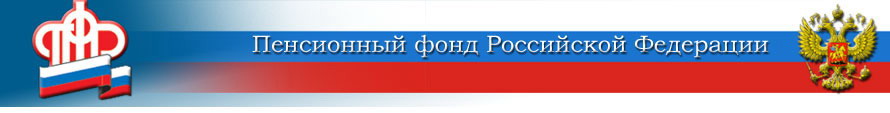      Государственное учреждение –      Отделение Пенсионного Фонда Российской Федерации     по Рязанской области                         390013 г. Рязань                                                                                                 тел./ факс: (4912) 30 – 30 – 90                                                                                                                                  ул. Московское шоссе, 4                                                                                         e-mail: opfrsmi@mail.ruПресс – релизВсех рязанских пенсионеров в начале 2017 года ожидает единовременная выплата к пенсии в размере 5 тысяч рублей Пенсионный фонд Российской Федерации направил в регионы разъяснение о предстоящей в начале 2017 года единовременной выплате пенсионерам в размере 5 000 рублей. Планируется, что после принятия соответствующего федерального закона  ПФР осуществит предоставление данной выплаты вместе с пенсиями за январь 2017 года. О решении произвести эту выплату заявил премьер-министр Дмитрий Медведев. 	Приводим несколько основных фактов о предстоящей выплате, упоминаемых в разъяснении ПФР: Выплата в размере 5 тысяч рублей будет предоставлена всем получателям пенсий по линии Пенсионного фонда РФ, в т.ч. получателям страховых пенсий, пенсий по государственному пенсионному обеспечению (социальных и т.д.).Выплата будет предоставлена как работающим, так и неработающим пенсионерам. Предоставление выплаты будет осуществлено вместе с выплатой пенсий за январь 2017 года. Выплата будет носить разовый характер.  	Данная выплата представляет собой исключительную разовую меру, и её введение обусловлено имевшимися в 2016 году сложностями в экономической ситуации, послужившими причиной изменения порядка индексации пенсии в текущем году.  С 2017 года ожидается возвращение к прежнему порядку индексации страховых и социальных пенсий (исходя из уровня инфляции и по росту уровня прожиточного минимума пенсионера). Выплата в размере 5 тысяч рублей в 2017 году призвана возместить разницу между показателями инфляции за 2015 год и проведенной с 1 февраля 2016 года индексацией. Разовый характер выплаты обусловлен тем, что это более удобно для пенсионеров, так как соответствующую сумму граждане получат сразу. Для сведения: На данный момент в Рязанской области зарегистрировано 386 400 получателей пенсии по линии ПФР, из них: получатели страховых пенсий – 343 407,получатели пенсий по государственному пенсионному обеспечению – 42 993. Средний размер пенсии в регионе – 11796,94 руб.Средний размер страховой пенсии в регионе – 12116,07 руб.Средний размер страховой пенсии по старости в регионе – 12561,07 руб. Ссылка на пресс – релиз на Официальном сайте ПФР: http://www.pfrf.ru/branches/ryazan/news/~2016/09/09/119424Материалы подготовлены	Группой по взаимодействию со СМИГУ – ОПФР по Рязанской области                                                                                           09.09.2016 года